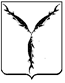 САРАТОВСКАЯ ГОРОДСКАЯ ДУМАРЕШЕНИЕ15.10.2020 № 75-593О ходатайстве о награждении Почетной грамотой Саратовской областной ДумыВ соответствии с постановлением Саратовской областной Думы 
от 21.05.2008 № 9-302 «О Почетной грамоте Саратовской областной Думы»Саратовская городская Дума РЕШИЛА:Ходатайствовать о награждении Почетной грамотой Саратовской областной Думы государственного учреждения здравоохранения «Саратовская городская клиническая больница № 8» за достижение высоких показателей в здравоохранении.Настоящее решение вступает в силу со дня его принятия.Исполняющий полномочия председателя Саратовской городской Думы                                                     А.А. Серебряков